CLASS - VIIACTIVITY – MY DREAM CANVAS (FEVICOL PAINTING)RESULTDATE: 16.10.2012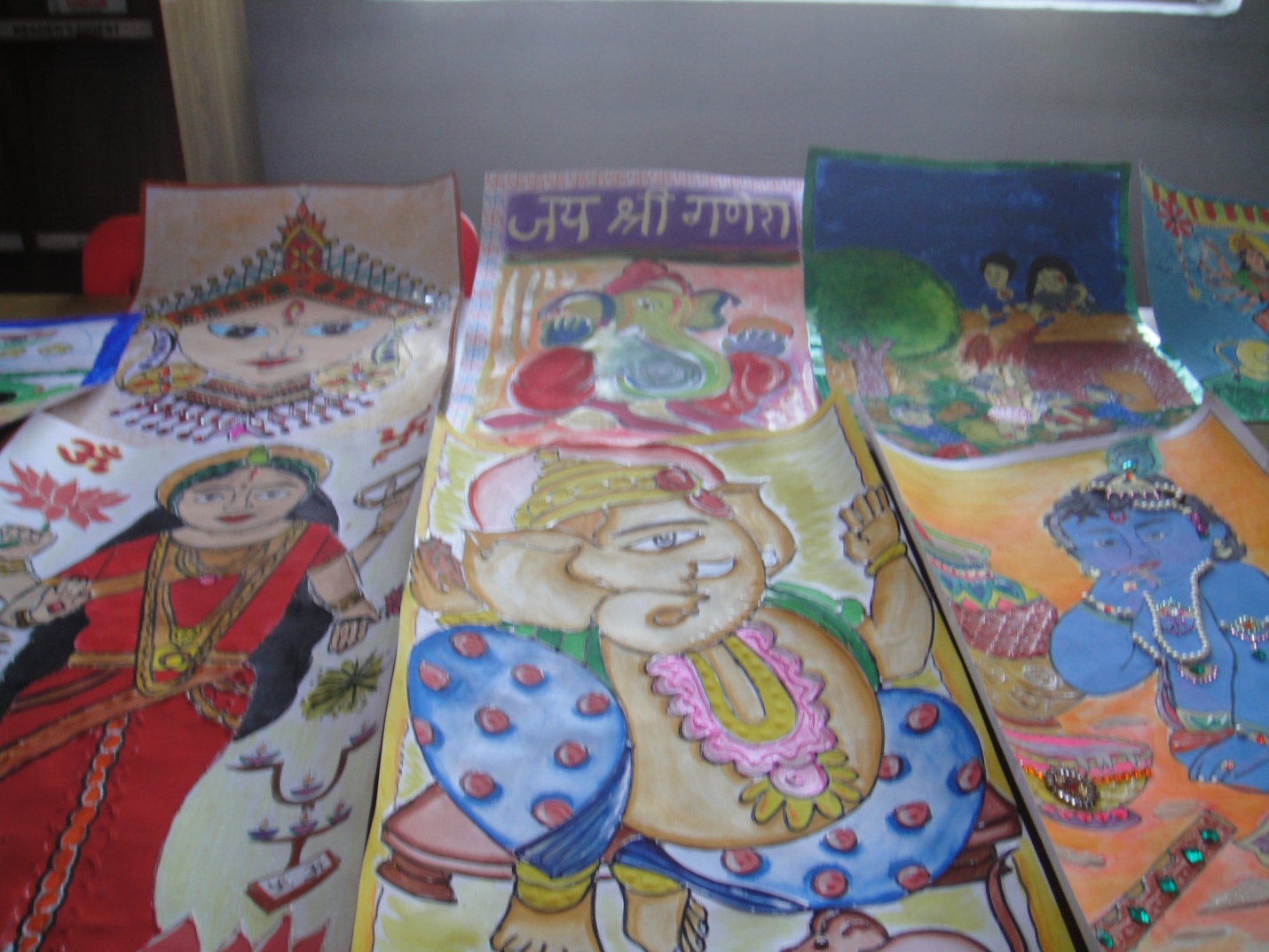 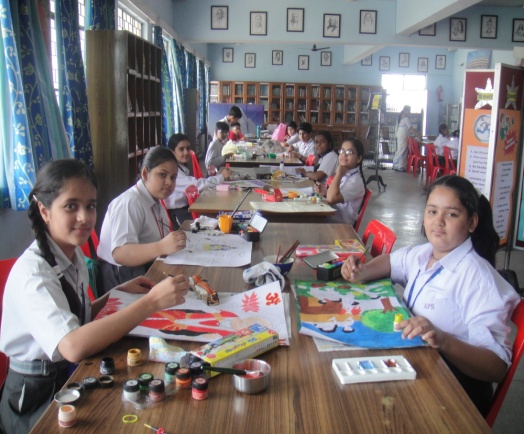 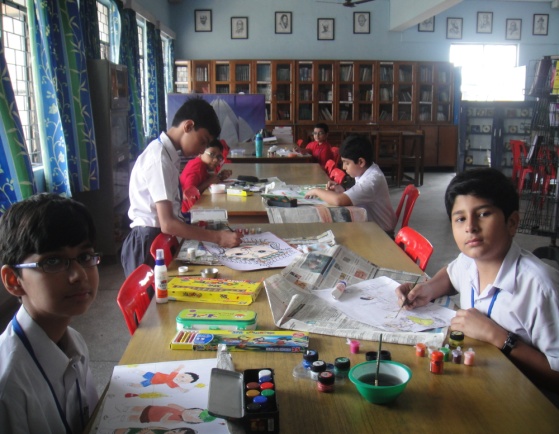 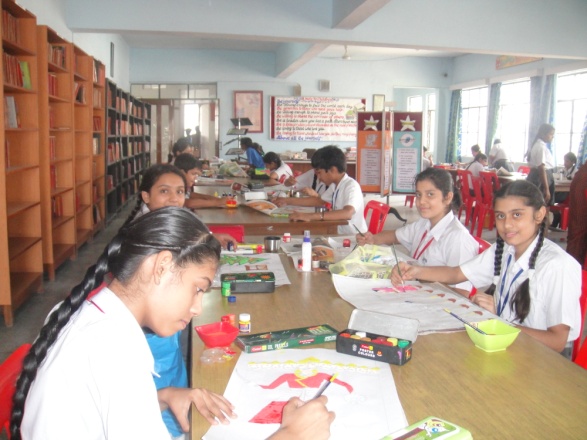 S.NO.NAME OF THE STUDENTSCLASS & SECTIONPOSITION 1.HIMANI ARORAVATSAL NANDAVII CVII BI2.DEVANSHI MAURYAPRANJALI GARGVII CVII BII3.ANMOL DUREJADEEPANSHI CHAWLASHEENAM BERRYVII BVII DVII EIII4.HIMANSHU SHARMAMAHEK CHAGTIMUSKAN VIRDIVII CVII AVII ECONSOLATION